Θέμα: Πρόσκληση εκδήλωσης ενδιαφέροντος διοργάνωσης εκπαιδευτικής εκδρομής  μαθητών/τριών του 1ου Γυμνασίου Κέρκυρας στο Κέντρο Περιβαλλοντικής Εκπαίδευσης Κορδελιού & Βερτίσκου, στη ΘεσσαλονίκηΤο 1ο Γυμνάσιο Κέρκυρας σύμφωνα με την Υ.Α. 146108/Γ2/20-12-2011, όπως ορίζεται στο ΦΕΚ 2769/2-12-2011 τεύχος Β’ άρθρο 14 παρ. 1, δέχεται έως και  29/3/2018 κλειστές προσφορές για την παρακάτω εκδρομή:Προορισμός: Θεσσαλονίκη, Κέντρο Περιβαλλοντικής Εκπαίδευσης Κορδελιού & Βερτίσκου Ημερομηνία αναχώρησης:  Πέμπτη 3/5/2018Ημερομηνία επιστροφής: Παρασκευή 4/5/2018Προβλεπόμενος αριθμός συμμετεχόντων μαθητών: 21Αριθμός συνοδών: 3Μεταφορικό μέσο: Λεωφορείο-φέρυ μπωτΔιαμονή: ξενοδοχείο στην Θεσσαλονίκη κατάλληλο για μαθητές Γυμνασίου. Παρακαλούνται τα ενδιαφερόμενα ταξιδιωτικά γραφεία στις προσφορές τους να περιλαμβάνουν:Την τελική τιμή της οργανωμένης εκδρομής [συμπερ. ΦΠΑ]Την επιβάρυνση ανά μαθητή [συμπερ. ΦΠΑ]Υπεύθυνη δήλωση ότι διαθέτουν ειδικό σήμα λειτουργίας [βεβαίωση συνδρομής νόμιμων προϋποθέσεων λειτουργίας τουριστικού / ταξιδιωτικού γραφείου], το οποίο βρίσκεται σε ισχύ. Απαραίτητη εκτός από την υπεύθυνη δήλωση και επικυρωμένη η βεβαίωση συνδρομής νόμιμων προϋποθέσεων λειτουργίας τουριστικού / ταξιδιωτικού γραφείου Την υποχρεωτική ασφάλιση ευθύνης διοργανωτή Ασφάλιση που καλύπτει τα έξοδα σε περίπτωση ατυχήματος ή ασθένειαςΑντίγραφο άδειας λεωφορείου και διπλώματος οδηγού λεωφορείου, τηλέφωνο οδηγού, δελτίο ΚΤΕΟ, ασφαλιστήριο λεωφορείου σε ισχύ.Σημειώνεται ότι οι προσφορές πρέπει να κατατίθενται στο σχολείο σε κλειστό φάκελο με επισυναπτόμενα τα απαραίτητα δικαιολογητικά σε πρωτότυπη μορφή, και όχι με τηλεομοιοτυπία ή μέσω ηλεκτρονικού ταχυδρομείου.Ως καταληκτική ημερομηνία κατάθεσης των προσφορών ορίζεται η Πέμπτη, 29/3/2018 και ώρα 11.30πμ.  Οι προσφορές κατατίθενται σε κλειστούς σφραγισμένους φακέλους στα γραφεία του 1ου Γυμνασίου Κέρκυρας .						Η Διευθύντρια					           Παρασκευή Κουρή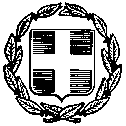 ΕΛΛΗΝΙΚΗ ΔΗΜΟΚΡΑΤΙΑΥΠΟΥΡΓΕΙΟ ΠΑΙΔΕΙΑΣ, ΕΡΕΥΝΑΣ  ΚΑΙ ΘΡΗΣΚΕΥΜΑΤΩΝ                                            ----ΠΕΡΙΦΕΡΕΙΑΚΗ Δ/ΝΣΗ Π. & Δ. ΕΚΠ/ΣΗΣΙΟΝΙΩΝ ΝΗΣΩΝΔ/ΝΣΗ Β/ΘΜΙΑΣ ΕΚΠ/ΣΗΣ Ν.ΚΕΡΚΥΡΑΣΚέρκυρα, 22-3-2018Αρ.Πρωτ.: 104-----1o ΓΥΜΝΑΣΙΟ ΚΕΡΚΥΡΑΣΤαχ. Δ/νση: Ριζοσπαστών Βουλευτών Ιονίου Βουλής 6Κέρκυρα, Τ.Κ. 49132Πληροφορίες : Τηλέφωνο    : 26610-39982        Fax                 : 26610-80446e-mail: mail@1gym-kerkyr.ker.sch.grΠΡΟΣ: Δ.Δ.Ε. Κέρκυρας